               Aide-Mémoire sur la CPS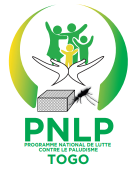 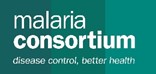                   MINISTÈRE EN CHARGE DE LA SANTÉ                 TOGO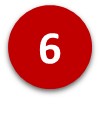 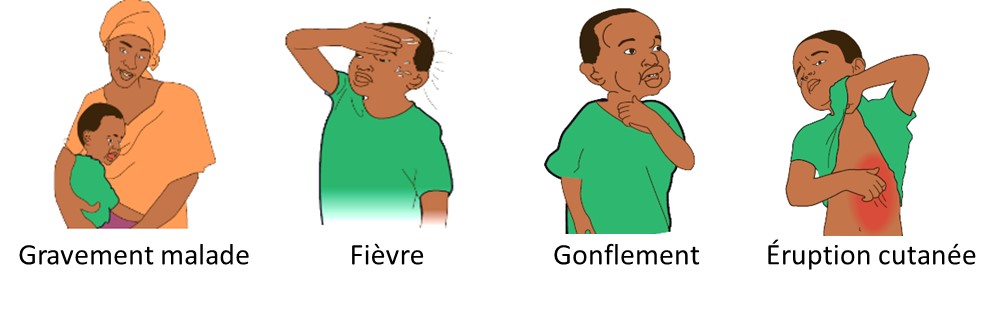 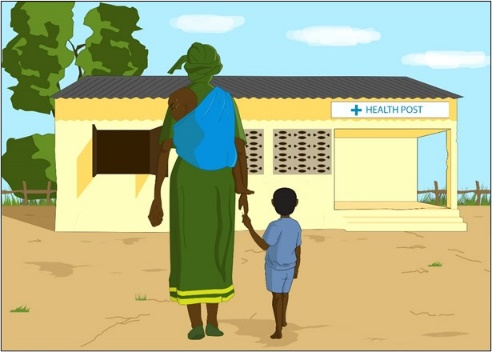 Pratiquez la prévention des infections pendant la CPS 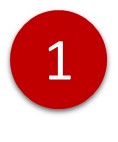 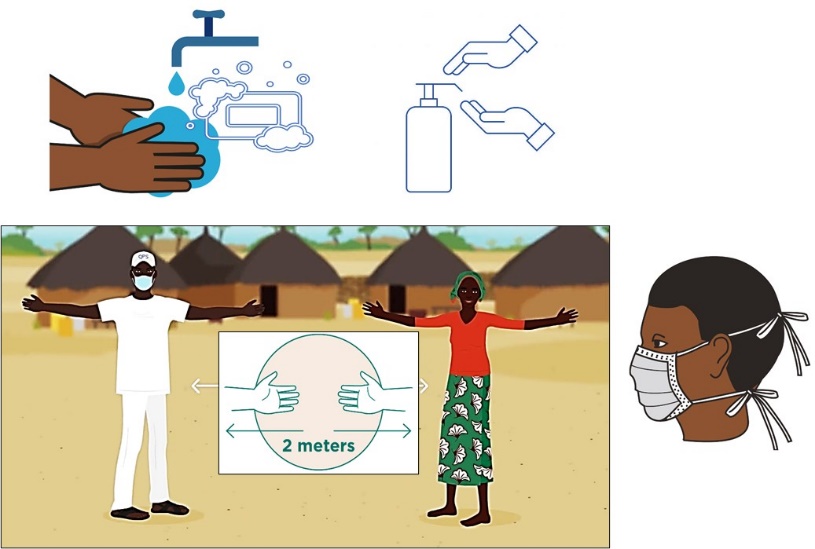 Ne pas administrer la CPS si vous êtes malade Se laver les mains avec du savon et de l'eau ou utiliser un désinfectant pour désinfecter les mains fréquemment pendant 30 secondesGarder une distance de 2 mètres des autresPorter un cache-nezSaluer le chef de ménage ou les parents/tuteurs 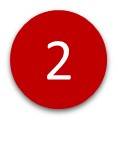 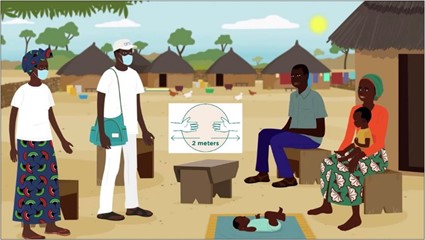             Expliquez les avantages de la CPS:La CPS prévient le paludisme chez les enfants pendant la saison des pluiesLa SPAQ est sûre et disponible uniquement pour les enfants en bonne santé de 3 à 59 moisUn traitement complet de 3 jours de SPAQ doit être donné à CHAQUE cycle pour que le CPS fonctionne et prévienne le paludisme donner des informations aux parents sur l'exposition au COVID-19            Expliquez les avantages de la CPS:La CPS prévient le paludisme chez les enfants pendant la saison des pluiesLa SPAQ est sûre et disponible uniquement pour les enfants en bonne santé de 3 à 59 moisUn traitement complet de 3 jours de SPAQ doit être donné à CHAQUE cycle pour que le CPS fonctionne et prévienne le paludisme donner des informations aux parents sur l'exposition au COVID-19Déterminer l'âge d'un enfant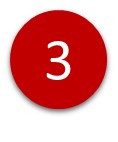 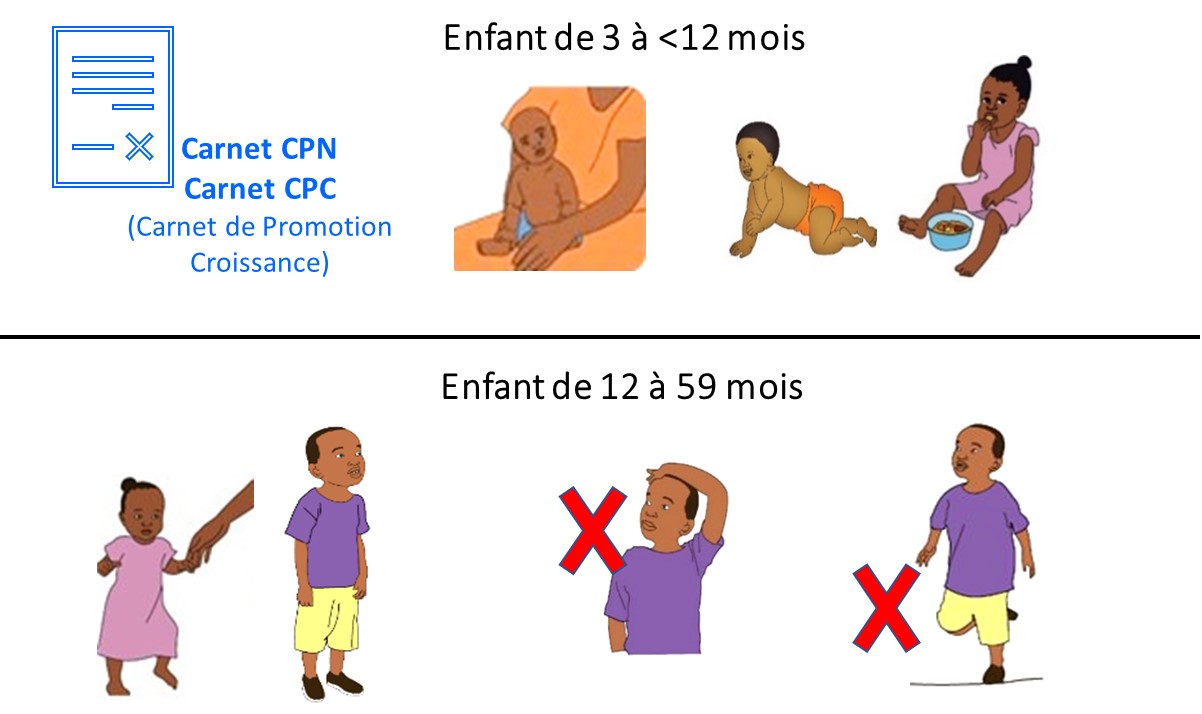 Déterminez l’éligibilité à recevoir la SPAQ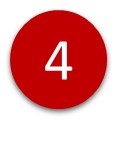 Déterminez l’éligibilité à recevoir la SPAQDéterminez l’éligibilité à recevoir la SPAQ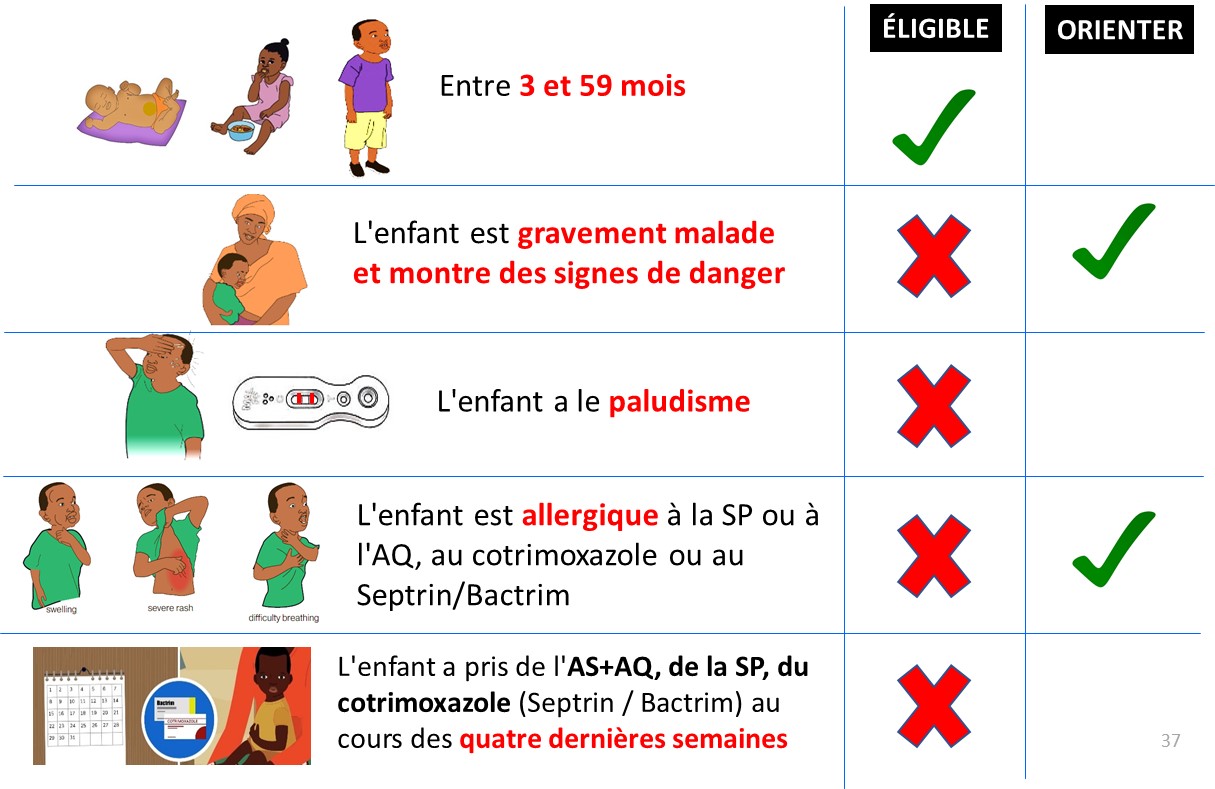 Les enfants de moins de 3 mois ne sont PAS éligibles à la SPAQLes enfants de 5 ans ne sont PAS éligibles à la SPAQLes enfants avec un TDR positif n'obtiendront pas SPAQ ce cycle; ils doivent être traités avec une CTALes enfants incapables d'avaler ne doivent pas recevoir de la SPAQRéférer les enfants malades, incapables d'avaler ou allergiques à la SPAQDonner la fiche de référence aux parents et expliquer la raison de la référenceAdministrer la SPAQ aux enfants éligibles 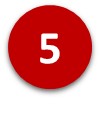 Administrer la SPAQ aux enfants éligibles Administrer la SPAQ aux enfants éligibles Administrer la SPAQ aux enfants éligibles Administrer la SPAQ aux enfants éligibles Administrer la SPAQ aux enfants éligibles Administrer la SPAQ aux enfants éligibles Administrer la SPAQ aux enfants éligibles Administrer la SPAQ aux enfants éligibles Administrer la SPAQ aux enfants éligibles Administrer la SPAQ aux enfants éligibles Administrer la SPAQ aux enfants éligibles Administrer la SPAQ aux enfants éligibles Administrer la SPAQ aux enfants éligibles Administrer la SPAQ aux enfants éligibles 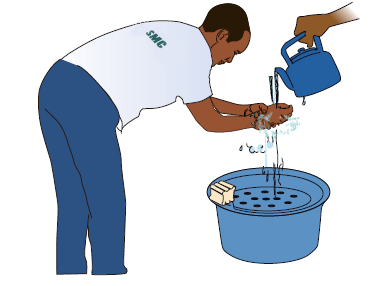 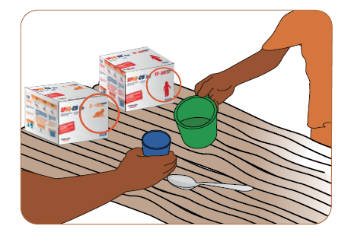 Se laver les mainsRassemblez le matériel:boîtes de SPAQDemandez au parent/tuteur d'apporter:cuillère et tasse propreseau propre Se laver les mainsRassemblez le matériel:boîtes de SPAQDemandez au parent/tuteur d'apporter:cuillère et tasse propreseau propre Se laver les mainsRassemblez le matériel:boîtes de SPAQDemandez au parent/tuteur d'apporter:cuillère et tasse propreseau propre Enlever la plaquette de SPAQ adaptée à l’âge de chaque enfantDonner les plaquettes au parent/tuteur À une distance de 2 mètres, expliquez la différence entre les plaquettes ROUGE et ORANGE Enlever la plaquette de SPAQ adaptée à l’âge de chaque enfantDonner les plaquettes au parent/tuteur À une distance de 2 mètres, expliquez la différence entre les plaquettes ROUGE et ORANGE Enlever la plaquette de SPAQ adaptée à l’âge de chaque enfantDonner les plaquettes au parent/tuteur À une distance de 2 mètres, expliquez la différence entre les plaquettes ROUGE et ORANGE Enlever la plaquette de SPAQ adaptée à l’âge de chaque enfantDonner les plaquettes au parent/tuteur À une distance de 2 mètres, expliquez la différence entre les plaquettes ROUGE et ORANGE Enlever la plaquette de SPAQ adaptée à l’âge de chaque enfantDonner les plaquettes au parent/tuteur À une distance de 2 mètres, expliquez la différence entre les plaquettes ROUGE et ORANGE Enlever la plaquette de SPAQ adaptée à l’âge de chaque enfantDonner les plaquettes au parent/tuteur À une distance de 2 mètres, expliquez la différence entre les plaquettes ROUGE et ORANGE Enlever la plaquette de SPAQ adaptée à l’âge de chaque enfantDonner les plaquettes au parent/tuteur À une distance de 2 mètres, expliquez la différence entre les plaquettes ROUGE et ORANGE Enlever la plaquette de SPAQ adaptée à l’âge de chaque enfantDonner les plaquettes au parent/tuteur À une distance de 2 mètres, expliquez la différence entre les plaquettes ROUGE et ORANGE Enlever la plaquette de SPAQ adaptée à l’âge de chaque enfantDonner les plaquettes au parent/tuteur À une distance de 2 mètres, expliquez la différence entre les plaquettes ROUGE et ORANGE Enlever la plaquette de SPAQ adaptée à l’âge de chaque enfantDonner les plaquettes au parent/tuteur À une distance de 2 mètres, expliquez la différence entre les plaquettes ROUGE et ORANGE Enlever la plaquette de SPAQ adaptée à l’âge de chaque enfantDonner les plaquettes au parent/tuteur À une distance de 2 mètres, expliquez la différence entre les plaquettes ROUGE et ORANGE 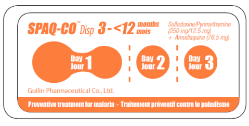 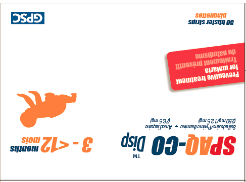 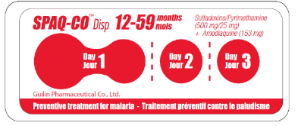 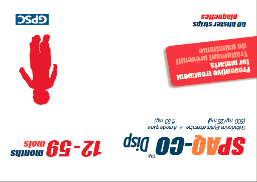 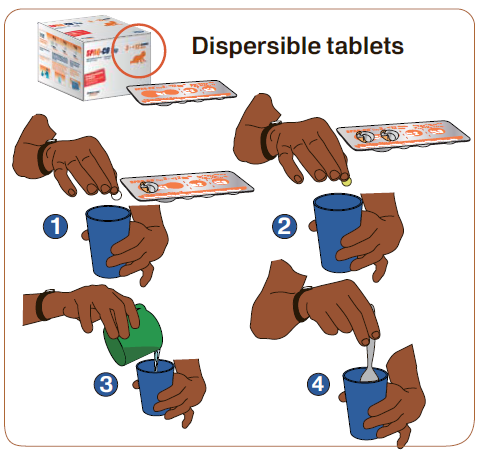 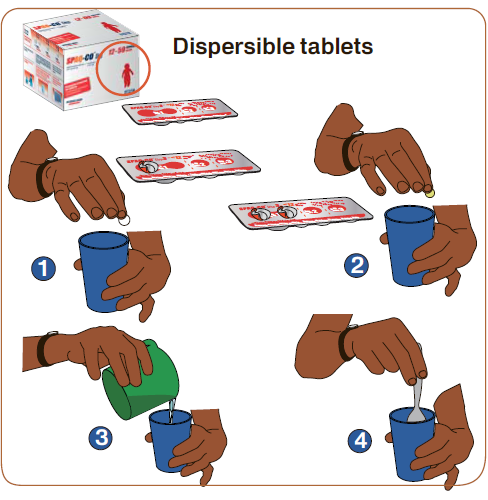 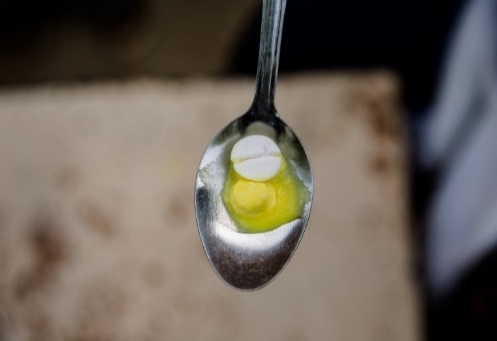 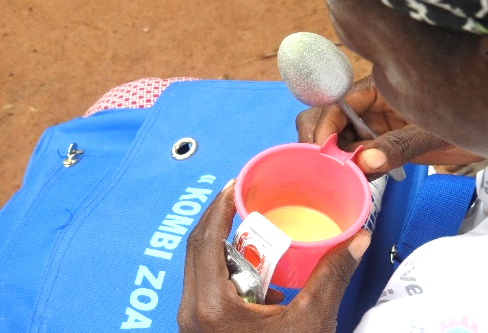 Instruire le parent/tuteur:Donnez la SPAQ à un enfant à la foisRetirez le comprimé de SP et 1 comprimé d’AQ de la plaquette Placez les deux comprimés dans une tasse propre ou sur une cuillère propre et couvrez-les d'eau Attendez que les deux comprimés se dissolvent complètementNe jamais casser ni écraser des comprimés dispersiblesNe jamais faire avaler de comprimés dispersiblesInstruire le parent/tuteur:Donnez la SPAQ à un enfant à la foisRetirez le comprimé de SP et 1 comprimé d’AQ de la plaquette Placez les deux comprimés dans une tasse propre ou sur une cuillère propre et couvrez-les d'eau Attendez que les deux comprimés se dissolvent complètementNe jamais casser ni écraser des comprimés dispersiblesNe jamais faire avaler de comprimés dispersiblesInstruire le parent/tuteur:Donnez la SPAQ à un enfant à la foisRetirez le comprimé de SP et 1 comprimé d’AQ de la plaquette Placez les deux comprimés dans une tasse propre ou sur une cuillère propre et couvrez-les d'eau Attendez que les deux comprimés se dissolvent complètementNe jamais casser ni écraser des comprimés dispersiblesNe jamais faire avaler de comprimés dispersiblesInstruire le parent/tuteur:Donnez la SPAQ à un enfant à la foisRetirez le comprimé de SP et 1 comprimé d’AQ de la plaquette Placez les deux comprimés dans une tasse propre ou sur une cuillère propre et couvrez-les d'eau Attendez que les deux comprimés se dissolvent complètementNe jamais casser ni écraser des comprimés dispersiblesNe jamais faire avaler de comprimés dispersiblesInstruire le parent/tuteur:Donnez la SPAQ à un enfant à la foisRetirez le comprimé de SP et 1 comprimé d’AQ de la plaquette Placez les deux comprimés dans une tasse propre ou sur une cuillère propre et couvrez-les d'eau Attendez que les deux comprimés se dissolvent complètementNe jamais casser ni écraser des comprimés dispersiblesNe jamais faire avaler de comprimés dispersiblesInstruire le parent/tuteur:Donnez la SPAQ à un enfant à la foisRetirez le comprimé de SP et 1 comprimé d’AQ de la plaquette Placez les deux comprimés dans une tasse propre ou sur une cuillère propre et couvrez-les d'eau Attendez que les deux comprimés se dissolvent complètementNe jamais casser ni écraser des comprimés dispersiblesNe jamais faire avaler de comprimés dispersiblesInstruire le parent/tuteur:Donnez la SPAQ à un enfant à la foisRetirez le comprimé de SP et 1 comprimé d’AQ de la plaquette Placez les deux comprimés dans une tasse propre ou sur une cuillère propre et couvrez-les d'eau Attendez que les deux comprimés se dissolvent complètementNe jamais casser ni écraser des comprimés dispersiblesNe jamais faire avaler de comprimés dispersiblesInstruire le parent/tuteur:Donnez la SPAQ à un enfant à la foisRetirez le comprimé de SP et 1 comprimé d’AQ de la plaquette Placez les deux comprimés dans une tasse propre ou sur une cuillère propre et couvrez-les d'eau Attendez que les deux comprimés se dissolvent complètementNe jamais casser ni écraser des comprimés dispersiblesNe jamais faire avaler de comprimés dispersiblesInstruire le parent/tuteur:Donnez la SPAQ à un enfant à la foisRetirez le comprimé de SP et 1 comprimé d’AQ de la plaquette Placez les deux comprimés dans une tasse propre ou sur une cuillère propre et couvrez-les d'eau Attendez que les deux comprimés se dissolvent complètementNe jamais casser ni écraser des comprimés dispersiblesNe jamais faire avaler de comprimés dispersiblesInstruire le parent/tuteur:Donnez la SPAQ à un enfant à la foisRetirez le comprimé de SP et 1 comprimé d’AQ de la plaquette Placez les deux comprimés dans une tasse propre ou sur une cuillère propre et couvrez-les d'eau Attendez que les deux comprimés se dissolvent complètementNe jamais casser ni écraser des comprimés dispersiblesNe jamais faire avaler de comprimés dispersiblesInstruire le parent/tuteur:Donnez la SPAQ à un enfant à la foisRetirez le comprimé de SP et 1 comprimé d’AQ de la plaquette Placez les deux comprimés dans une tasse propre ou sur une cuillère propre et couvrez-les d'eau Attendez que les deux comprimés se dissolvent complètementNe jamais casser ni écraser des comprimés dispersiblesNe jamais faire avaler de comprimés dispersibles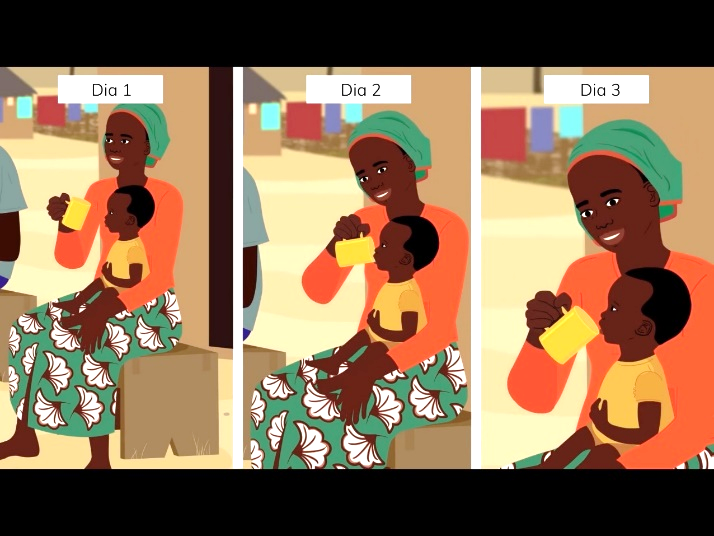 Donner la SPAQ à l’enfant:Assurez-vous que l'enfant est éveilléAsseoir l'enfant Donner lentement le médicament à l’enfantNe forcez pas l'enfant à avaler des médicamentsNe tenez pas la tête ou le cou de l’enfant en arrière ou ne lui pincez pas le nez  Assurez-vous que l'enfant a avalé TOUT le médicament Donner la SPAQ à l’enfant:Assurez-vous que l'enfant est éveilléAsseoir l'enfant Donner lentement le médicament à l’enfantNe forcez pas l'enfant à avaler des médicamentsNe tenez pas la tête ou le cou de l’enfant en arrière ou ne lui pincez pas le nez  Assurez-vous que l'enfant a avalé TOUT le médicament Donner la SPAQ à l’enfant:Assurez-vous que l'enfant est éveilléAsseoir l'enfant Donner lentement le médicament à l’enfantNe forcez pas l'enfant à avaler des médicamentsNe tenez pas la tête ou le cou de l’enfant en arrière ou ne lui pincez pas le nez  Assurez-vous que l'enfant a avalé TOUT le médicament Donner la SPAQ à l’enfant:Assurez-vous que l'enfant est éveilléAsseoir l'enfant Donner lentement le médicament à l’enfantNe forcez pas l'enfant à avaler des médicamentsNe tenez pas la tête ou le cou de l’enfant en arrière ou ne lui pincez pas le nez  Assurez-vous que l'enfant a avalé TOUT le médicament Donner la SPAQ à l’enfant:Assurez-vous que l'enfant est éveilléAsseoir l'enfant Donner lentement le médicament à l’enfantNe forcez pas l'enfant à avaler des médicamentsNe tenez pas la tête ou le cou de l’enfant en arrière ou ne lui pincez pas le nez  Assurez-vous que l'enfant a avalé TOUT le médicament Donner la SPAQ à l’enfant:Assurez-vous que l'enfant est éveilléAsseoir l'enfant Donner lentement le médicament à l’enfantNe forcez pas l'enfant à avaler des médicamentsNe tenez pas la tête ou le cou de l’enfant en arrière ou ne lui pincez pas le nez  Assurez-vous que l'enfant a avalé TOUT le médicament Donner la SPAQ à l’enfant:Assurez-vous que l'enfant est éveilléAsseoir l'enfant Donner lentement le médicament à l’enfantNe forcez pas l'enfant à avaler des médicamentsNe tenez pas la tête ou le cou de l’enfant en arrière ou ne lui pincez pas le nez  Assurez-vous que l'enfant a avalé TOUT le médicament Deuxième dose si l'enfant vomit ou crache de la SPAQ Deuxième dose si l'enfant vomit ou crache de la SPAQ Deuxième dose si l'enfant vomit ou crache de la SPAQ Deuxième dose si l'enfant vomit ou crache de la SPAQ Deuxième dose si l'enfant vomit ou crache de la SPAQ Deuxième dose si l'enfant vomit ou crache de la SPAQ Deuxième dose si l'enfant vomit ou crache de la SPAQ Deuxième dose si l'enfant vomit ou crache de la SPAQ Deuxième dose si l'enfant vomit ou crache de la SPAQ Deuxième dose si l'enfant vomit ou crache de la SPAQ Deuxième dose si l'enfant vomit ou crache de la SPAQ Deuxième dose si l'enfant vomit ou crache de la SPAQ Deuxième dose si l'enfant vomit ou crache de la SPAQ Deuxième dose si l'enfant vomit ou crache de la SPAQ 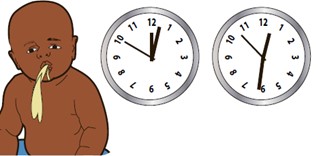 Si l'enfant vomit la SPAQ dans les 30 minutes qui suiventSi l'enfant vomit la SPAQ dans les 30 minutes qui suiventSi l'enfant vomit la SPAQ dans les 30 minutes qui suiventSi l'enfant vomit la SPAQ dans les 30 minutes qui suiventSi l'enfant vomit la SPAQ dans les 30 minutes qui suiventSi l'enfant vomit la SPAQ dans les 30 minutes qui suiventSi l'enfant vomit la SPAQ dans les 30 minutes qui suivent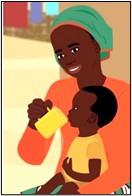 Donnez une nouvelle dose de SPAQDonnez une nouvelle dose de SPAQDonnez une nouvelle dose de SPAQ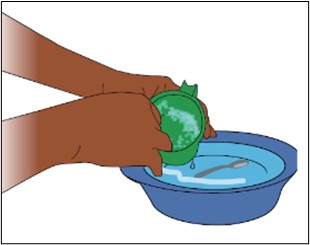 Rappelez au parent / tuteur de laver le gobelet et la cuillère une fois la prise des médicaments terminéeRappelez au parent / tuteur de laver le gobelet et la cuillère une fois la prise des médicaments terminéeEnregistrer l’enfant dans le registre et remplir la carte CPS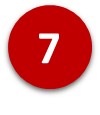 Enregistrer l’enfant dans le registre et remplir la carte CPSEnregistrer l’enfant dans le registre et remplir la carte CPSEnregistrer l’enfant dans le registre et remplir la carte CPSEnregistrer l’enfant dans le registre et remplir la carte CPSEnregistrer l’enfant dans le registre et remplir la carte CPS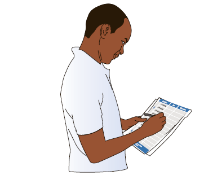 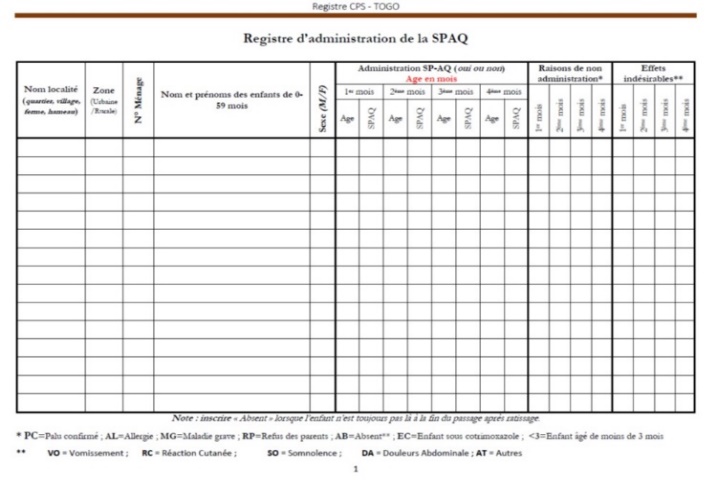 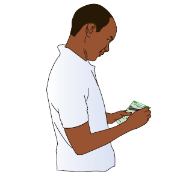 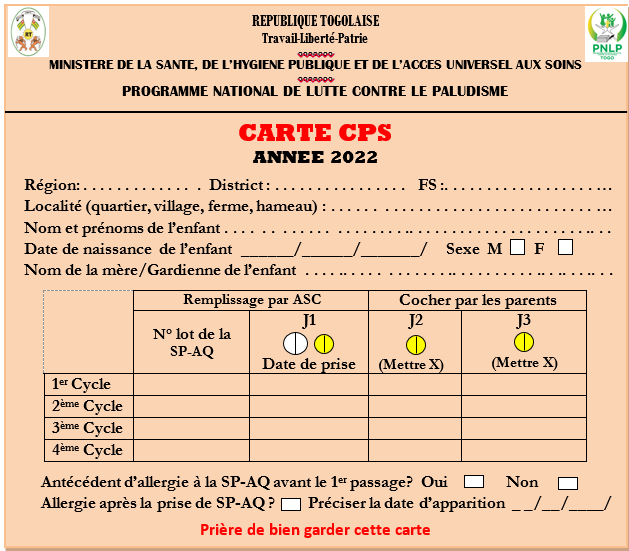 Donner aux parents des instructions pour donner des comprimés AQ à la maison et sur comment remplir la carte CPS 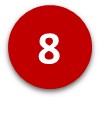 Donner aux parents des instructions pour donner des comprimés AQ à la maison et sur comment remplir la carte CPS Donner aux parents des instructions pour donner des comprimés AQ à la maison et sur comment remplir la carte CPS Donner aux parents des instructions pour donner des comprimés AQ à la maison et sur comment remplir la carte CPS Donner aux parents des instructions pour donner des comprimés AQ à la maison et sur comment remplir la carte CPS Donner aux parents des instructions pour donner des comprimés AQ à la maison et sur comment remplir la carte CPS 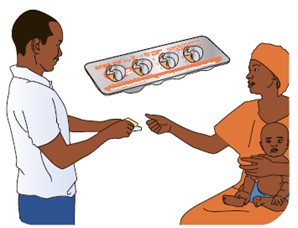 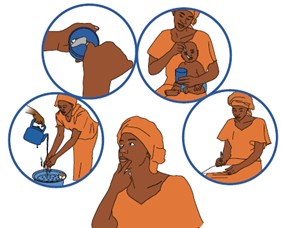 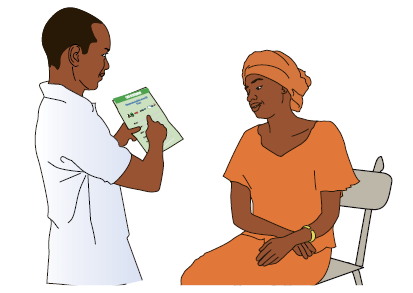 Donner des plaquettes avec les 2 comprimés restants d'AQ pour chaque enfantLe blister orange est destiné aux nourrissons de 03 à 11 moisLe blister rouge est pour les enfants de 12 à 59 moisDonner l’AQ le jour 2 et le jour 3Attendez que les comprimés se dissolvent complètement avant de donnerNe jamais casser ou écraser les comprimésNe jamais donner de comprimés à avalerNe jamais partager les médicaments avec d'autres enfantsDonner l’AQ le jour 2 et le jour 3Attendez que les comprimés se dissolvent complètement avant de donnerNe jamais casser ou écraser les comprimésNe jamais donner de comprimés à avalerNe jamais partager les médicaments avec d'autres enfantsDonner l’AQ le jour 2 et le jour 3Attendez que les comprimés se dissolvent complètement avant de donnerNe jamais casser ou écraser les comprimésNe jamais donner de comprimés à avalerNe jamais partager les médicaments avec d'autres enfantsDonner l’AQ le jour 2 et le jour 3Attendez que les comprimés se dissolvent complètement avant de donnerNe jamais casser ou écraser les comprimésNe jamais donner de comprimés à avalerNe jamais partager les médicaments avec d'autres enfantsComment remplir la carte CPS de l’enfantQuand appeler l’ASC si l'enfant vomit l’AQQuand se rendre à une formation sanitaire si l'enfant a des allergies ou tombe malade Indiquez au parent quand emmener l'enfant à une formation sanitaire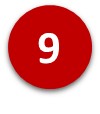  Indiquez au parent quand emmener l'enfant à une formation sanitaire Indiquez au parent quand emmener l'enfant à une formation sanitaire Indiquez au parent quand emmener l'enfant à une formation sanitaire Indiquez au parent quand emmener l'enfant à une formation sanitaire Indiquez au parent quand emmener l'enfant à une formation sanitaire		Donner des messages de prévention du paludisme et COVID-19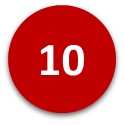 		Donner des messages de prévention du paludisme et COVID-19		Donner des messages de prévention du paludisme et COVID-19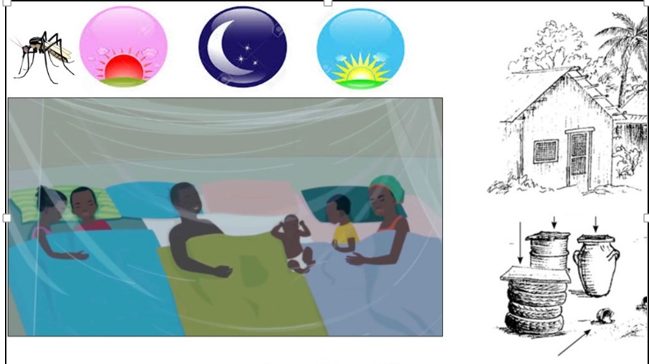 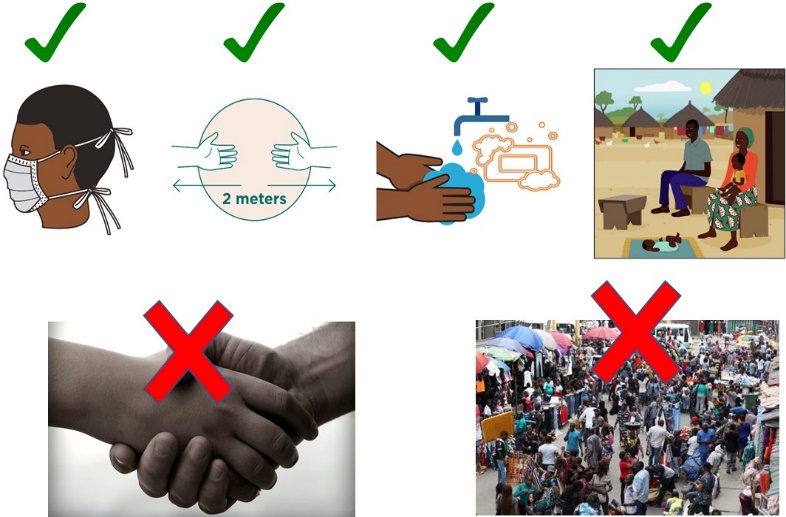 Les enfants qui ne contractent pas le paludisme grandiront et s'épanouiront bienLes moustiques qui transmettent le paludisme piquent du coucher au lever du soleilTous les membres de la famille, en particulier les enfants et les femmes enceintes, doivent dormir sous une moustiquaire à imprégnation durable chaque nuit et toute l'année.Votre enfant doit continuer à dormir sous une moustiquaire à imprégnation durable même s'il reçoit la SPAQGardez les contenants d'eau couverts et débarrassez-vous des vieux pneus et bidons qui recueillent de l’eauTous les enfants fiévreux doivent êtres présenté à l’agent de santé communautaire ou conduit au centre de santé pour avoir les soins adéquatsPortez un masque lorsque vous êtes en contact étroit avec d'autres personnes étrangères à la maison, surtout si vous êtes malade, avez de la fièvre, de la toux, des courbatures ou des difficultés à respirerÉloignez-vous des personnes étrangères à la maison de 1 à 2 mètresLavez-vous régulièrement les mains avec du savon et de l'eau ou désinfectez-vous les mains avec du désinfectant à base d'alcool pendant environ 30 secondesÉvitez de se serrer les mains et de s’embrasser avec d'autres personnes en dehors de la maison.Évitez les grands rassemblements ou événementsGardez votre chambre bien ventilée Cracher dans un mouchoir en papier jetableÉvitez de vous toucher les yeux, le nez ou la bouche avec des mains salesCouvrez-vous la bouche et le nez avec l'intérieur de votre coude lorsque vous éternuez ou toussezPortez un masque lorsque vous êtes en contact étroit avec d'autres personnes étrangères à la maison, surtout si vous êtes malade, avez de la fièvre, de la toux, des courbatures ou des difficultés à respirerÉloignez-vous des personnes étrangères à la maison de 1 à 2 mètresLavez-vous régulièrement les mains avec du savon et de l'eau ou désinfectez-vous les mains avec du désinfectant à base d'alcool pendant environ 30 secondesÉvitez de se serrer les mains et de s’embrasser avec d'autres personnes en dehors de la maison.Évitez les grands rassemblements ou événementsGardez votre chambre bien ventilée Cracher dans un mouchoir en papier jetableÉvitez de vous toucher les yeux, le nez ou la bouche avec des mains salesCouvrez-vous la bouche et le nez avec l'intérieur de votre coude lorsque vous éternuez ou toussez